T.C.IĞDIR ÜNİVERSİTESİ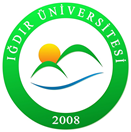 ÖĞRENCİ STAJ DOSYASI                 T.C.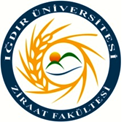 	IĞDIR ÜNİVERSİTESİ	IĞDIR ZİRAAT FAKÜLTESİ	STAJ DEFTERİ		STAJYER ÖĞRENCİNİN	ADI VE SOYADI		: ...........................................................	BÖLÜMÜ		: ...........................................................	ÖĞRENCİ NO		: ...........................................................	STAJ BAŞLAMA TARİHİ	: ...........................................................	STAJ BİTİRME TARİHİ	: ...........................................................	STAJ YAPTIĞI YERİN ADI	: ...........................................................	STAJ YERİ ADRESİ	: ...........................................................	STAJYER İMZASI	: .................................					    20....					   IĞDIRSTAJ YAPILAN KURUMA AİT BİLGİLER	Kurumun Adı		: ...........................................	Adresi			: ...........................................	Telefon ve Faks Nu.	: ...........................................	Kurum Amiri Adı Soyadı	: ...........................................		STAJ SORUMLUSUNA AİT BİLGİLER	Adı Soyadı		: ...........................................	Görevi ve Unvanı	: ...........................................	Telefonu		: ...........................................			          Onay 			       İmza-Kaşe     Tarih : .../.../20….				       		Staj Sorumlusunun		Adı ve Soyadı	   : .............................		Görevi ve Unvanı : .............................		İmza 		   : .............................     Tarih : .../.../20….				       		Staj Sorumlusunun		Adı ve Soyadı	   : .............................		Görevi ve Unvanı : .............................		İmza 		   : .............................     Tarih : .../.../20..				       		Staj Sorumlusunun		Adı ve Soyadı	   : .............................		Görevi ve Unvanı : .............................		İmza 		   : .............................          Tarih : .../.../20…				       		Staj Sorumlusunun		Adı ve Soyadı	   : .............................		Görevi ve Unvanı : .............................		İmza 		   : .............................      Tarih : .../.../20….				       		Staj Sorumlusunun		Adı ve Soyadı	   : .............................		Görevi ve Unvanı : .............................		İmza 		   : .............................          Tarih : .../.../20…				       		Staj Sorumlusunun		Adı ve Soyadı	   : .............................		Görevi ve Unvanı : .............................		İmza 		   : .............................      Tarih : .../.../20….				       		Staj Sorumlusunun		Adı ve Soyadı	   : .............................		Görevi ve Unvanı : .............................		İmza 		   : .............................          Tarih : .../.../20…				       		Staj Sorumlusunun		Adı ve Soyadı	   : .............................		Görevi ve Unvanı : .............................		İmza 		   : .............................      Tarih : .../.../20….				       		Staj Sorumlusunun		Adı ve Soyadı	   : .............................		Görevi ve Unvanı : .............................		İmza 		   : .............................          Tarih : .../.../20…				       		Staj Sorumlusunun		Adı ve Soyadı	   : .............................		Görevi ve Unvanı : .............................		İmza 		   : .............................      Tarih : .../.../20….				       		Staj Sorumlusunun		Adı ve Soyadı	   : .............................		Görevi ve Unvanı : .............................		İmza 		   : .............................          Tarih : .../.../20…				       		Staj Sorumlusunun		Adı ve Soyadı	   : .............................		Görevi ve Unvanı : .............................		İmza 		   : .............................      Tarih : .../.../20….				       		Staj Sorumlusunun		Adı ve Soyadı	   : .............................		Görevi ve Unvanı : .............................		İmza 		   : .............................          Tarih : .../.../20…				       		Staj Sorumlusunun		Adı ve Soyadı	   : .............................		Görevi ve Unvanı : .............................		İmza 		   : .............................      Tarih : .../.../20….				       		Staj Sorumlusunun		Adı ve Soyadı	   : .............................		Görevi ve Unvanı : .............................		İmza 		   : .............................          Tarih : .../.../20…				       		Staj Sorumlusunun		Adı ve Soyadı	   : .............................		Görevi ve Unvanı : .............................		İmza 		   : .............................      Tarih : .../.../20….				       		Staj Sorumlusunun		Adı ve Soyadı	   : .............................		Görevi ve Unvanı : .............................		İmza 		   : .............................          Tarih : .../.../20…				       		Staj Sorumlusunun		Adı ve Soyadı	   : .............................		Görevi ve Unvanı : .............................		İmza 		   : .............................      Tarih : .../.../20….				       		Staj Sorumlusunun		Adı ve Soyadı	   : .............................		Görevi ve Unvanı : .............................		İmza 		   : .............................          Tarih : .../.../20…				       		Staj Sorumlusunun		Adı ve Soyadı	   : .............................		Görevi ve Unvanı : .............................		İmza 		   : .............................      Tarih : .../.../20….				       		Staj Sorumlusunun		Adı ve Soyadı	   : .............................		Görevi ve Unvanı : .............................		İmza 		   : .............................          Tarih : .../.../20…				       		Staj Sorumlusunun		Adı ve Soyadı	   : .............................		Görevi ve Unvanı : .............................		İmza 		   : .............................      Tarih : .../.../20….				       		Staj Sorumlusunun		Adı ve Soyadı	   : .............................		Görevi ve Unvanı : .............................		İmza 		   : .............................          Tarih : .../.../20…				       		Staj Sorumlusunun		Adı ve Soyadı	   : .............................		Görevi ve Unvanı : .............................		İmza 		   : .............................      Tarih : .../.../20….				       		Staj Sorumlusunun		Adı ve Soyadı	   : .............................		Görevi ve Unvanı : .............................		İmza 		   : .............................          Tarih : .../.../20…				       		Staj Sorumlusunun		Adı ve Soyadı	   : .............................		Görevi ve Unvanı : .............................		İmza 		   : .............................      Tarih : .../.../20….				       		Staj Sorumlusunun		Adı ve Soyadı	   : .............................		Görevi ve Unvanı : .............................		İmza 		   : .............................          Tarih : .../.../20…				       		Staj Sorumlusunun		Adı ve Soyadı	   : .............................		Görevi ve Unvanı : .............................		İmza 		   : .............................      Tarih : .../.../20….				       		Staj Sorumlusunun		Adı ve Soyadı	   : .............................		Görevi ve Unvanı : .............................		İmza 		   : .............................          Tarih : .../.../20…				       		Staj Sorumlusunun		Adı ve Soyadı	   : .............................		Görevi ve Unvanı : .............................		İmza 		   : .............................      Tarih : .../.../20….				       		Staj Sorumlusunun		Adı ve Soyadı	   : .............................		Görevi ve Unvanı : .............................		İmza 		   : .............................          Tarih : .../.../20…				       		Staj Sorumlusunun		Adı ve Soyadı	   : .............................		Görevi ve Unvanı : .............................		İmza 		   : .............................      Tarih : .../.../20….				       		Staj Sorumlusunun		Adı ve Soyadı	   : .............................		Görevi ve Unvanı : .............................		İmza 		   : .............................          Tarih : .../.../20…				       		Staj Sorumlusunun		Adı ve Soyadı	   : .............................		Görevi ve Unvanı : .............................		İmza 		   : .............................      Tarih : .../.../20….				       		Staj Sorumlusunun		Adı ve Soyadı	   : .............................		Görevi ve Unvanı : .............................		İmza 		   : .............................          Tarih : .../.../20…				       		Staj Sorumlusunun		Adı ve Soyadı	   : .............................		Görevi ve Unvanı : .............................		İmza 		   : .............................      Tarih : .../.../20….				       		Staj Sorumlusunun		Adı ve Soyadı	   : .............................		Görevi ve Unvanı : .............................		İmza 		   : .............................          Tarih : .../.../20…				       		Staj Sorumlusunun		Adı ve Soyadı	   : .............................		Görevi ve Unvanı : .............................		İmza 		   : .............................      Tarih : .../.../20….				       		Staj Sorumlusunun		Adı ve Soyadı	   : .............................		Görevi ve Unvanı : .............................		İmza 		   : .............................          Tarih : .../.../20…				       		Staj Sorumlusunun		Adı ve Soyadı	   : .............................		Görevi ve Unvanı : .............................		İmza 		   : .............................      Tarih : .../.../20….				       		Staj Sorumlusunun		Adı ve Soyadı	   : .............................		Görevi ve Unvanı : .............................		İmza 		   : .............................          Tarih : .../.../20…				       		Staj Sorumlusunun		Adı ve Soyadı	   : .............................		Görevi ve Unvanı : .............................		İmza 		   : .............................      Tarih : .../.../20….				       		Staj Sorumlusunun		Adı ve Soyadı	   : .............................		Görevi ve Unvanı : .............................		İmza 		   : .............................          Tarih : .../.../20…				       		Staj Sorumlusunun		Adı ve Soyadı	   : .............................		Görevi ve Unvanı : .............................		İmza 		   : .............................      Tarih : .../.../20….				       		Staj Sorumlusunun		Adı ve Soyadı	   : .............................		Görevi ve Unvanı : .............................		İmza 		   : .............................          Tarih : .../.../20…				       		Staj Sorumlusunun		Adı ve Soyadı	   : .............................		Görevi ve Unvanı : .............................		İmza 		   : .............................      Tarih : .../.../20….				       		Staj Sorumlusunun		Adı ve Soyadı	   : .............................		Görevi ve Unvanı : .............................		İmza 		   : .............................          Tarih : .../.../20…				       		Staj Sorumlusunun		Adı ve Soyadı	   : .............................		Görevi ve Unvanı : .............................		İmza 		   : .............................      Tarih : .../.../20….				       		Staj Sorumlusunun		Adı ve Soyadı	   : .............................		Görevi ve Unvanı : .............................		İmza 		   : .............................